                                            Šuma    -  ponavljanje Šume    mogu    biti  listopadne i   vazdazelene. Pokaži  ili napiši ispod fotografije koju šumu prikazuje.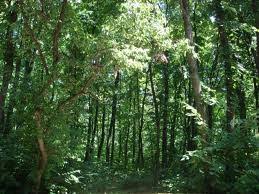 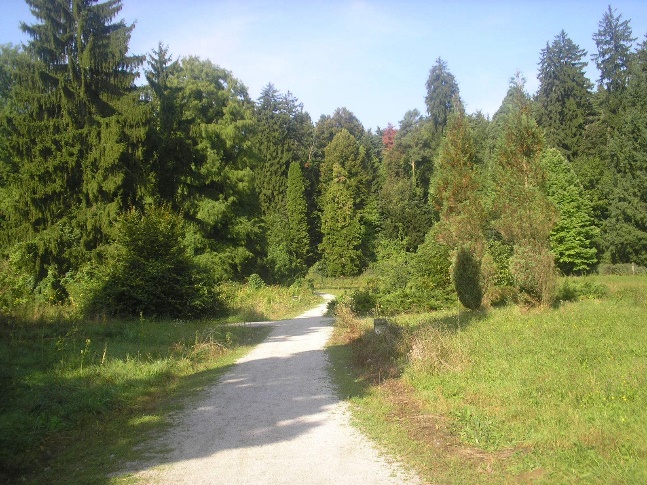 ……………………………………………………………………..         ……………………………………………………………………….Dopuni rečeniceListopadnom drveću u jesen  ……………………………………….   lišće. Vazdazelenom drveću u jesen …………………………………………….    lišće .U šumi  žive    ………………….………   i  ……………………………………… .      Šume  proizvode kisik, pa velimo da su šume  ………………………….   Zemlje .Šume  treba  čuvati  od  ……………………………………………………………………Kad  štedimo  papir ,  čuvamo  naše ………………………………………………..